Kendal Town Council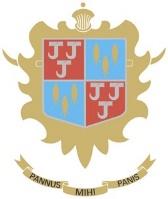 Town Hall, Highgate, Kendal LA9 4EDwww.kendaltowncouncil.gov.ukNotes from the non-statutory Working Group meeting held on Monday, 19 July 2021 at 6.30pm via Zoom.In attendance: Democratic Services Assistant, Graham Harrison (member of the public)P29/21/22 	ApologiesNoneP30/21/22	Declarations of InterestThe chair declared an interest in planning application 6 (SL/2021/0667), took no part in the discussion and withdrew from the meeting. The vice-chair took over for this agenda item. P31/21/22	Exclusion of Press and Public (Public Bodies Admission to Meetings Act 1960)No issues were considered for exclusion.P32/21/22	Minutes of the Previous MeetingThe Council received the minutes of the previous planning committee meeting held on 5 July 2021. Resolved: To accept them as a true record.P33/21/22	Planning Process IssuesThe chair commented that the Clerk had suggested a date for a meeting with Councillor Chaffey of SLDC and was awaiting the return of the Clerk from leave to confirm.P34/21/22	Kendal Town Council Flood Relief Scheme.  Councillor Vincent spoke to his notes from the last Kendal Town Council Floor Relief Scheme meeting.  The next meeting is likely to be held on 28 July although this is awaiting confirmation.  Councillor Vincent raised issues about the plans to display public art in the riverside area.  Councillor Rowley raised his concern with the Environment Agency not responding to the opportunity to carry out improvements and using local farmers to build barriers, as has been done elsewhere.  There is a forthcoming meeting with Stewart Mounsey of the Environment Agency where these items and others will be addressed.P35/21/22	 Planning ApplicationsThe Committee considered the Planning Applications shown in Appendix 1.Resolved: To submit the recommendations in Appendix 1 to the Planning Authority.The meeting closed at 19.50Cllr J CornthwaitePresentCllr D Rathbone (chair)PresentCllr P GibsonApologiesCllr C RowleyPresentCllr H Ladhams (vice chair)PresentCllr G VincentPresent